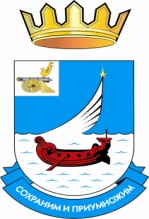 КОНТРОЛЬНО-СЧЕТНЫЙ ОРГАН МУНИЦИПАЛЬНОГО ОБРАЗОВАНИЯ «ГАГАРИНСКИЙ РАЙОН» СМОЛЕНСКОЙ ОБЛАСТИПРИКАЗот 25 марта 2022 года № 10г. ГагаринО внесении изменений в План работы Контрольно-счетного органа муниципального образования «Гагаринский район» Смоленской области на 2022 годВ соответствии с Федеральным законом от 07.02.2011 № 6-ФЗ «Об общих принципах организации и деятельности контрольно-счетных органов субъектов Российской Федерации и муниципальных образований», Положением о Контрольно-счетном органе муниципального образования «Гагаринский район» Смоленской области, утвержденным решением Гагаринской районной Думы от 08.09.2021 № 125, Стандартом организации деятельности Контрольно-счетного органа муниципального образования «Гагаринский  район» Смоленской области 01 «Планирование работы Контрольно-счетного органа муниципального образования «Гагаринский район» Смоленской области», утвержденным приказом Контрольно-счетного органа муниципального образования «Гагаринский район» Смоленской области от 24 сентября 2015 года   № 1, Планом работы Контрольно-счетного органа муниципального образования «Гагаринский район» Смоленской области на 2022 год, утвержденного Приказом Контрольно-счетного органа муниципального образования «Гагаринский район» Смоленской области 24.12.2021 № 64, на основании поручения Главы муниципального образования «Гагаринский район» Смоленской области п р и к а з ы в а ю:Внести изменение в План работы Контрольно-счетного органа муниципального образования «Гагаринский район» Смоленской области на 2022 год (прилагается).2. Контроль за исполнением настоящего приказа возложить на председателя Контрольно-счетного органа муниципального образования «Гагаринский район» Смоленской области.3. Настоящий приказ вступает в силу с 25.03.2022 года.Председатель Контрольно-счетного органамуниципального образования«Гагаринский район» Смоленской области                                           Е.А. Нечаева       Утверждено                                                                            Приказом Контрольно-счетного                                                                органа муниципального образования                                                                «Гагаринский район» Смоленской области                                                                                                                                                     от  «25» марта  2022 года № 10  Изменения № 1 в План работы Контрольно-счетного органа муниципального образования «Гагаринский район» Смоленской области на 2021 год № п/пНаименование планируемых мероприятийСрок проведенияДополнить план контрольным мероприятиемДополнить план контрольным мероприятиемДополнить план контрольным мероприятием3.7Проверка финансово-хозяйственной деятельности, правомерности и эффективности использования муниципального имущества, переданного МУП «ПЖРТ», за период с 01.01.2019 по 31.01.2021I - II квартал